Открытый творческий онлайн - конкурс «След войны в моей семье»Номинация: ЭссеНазвание работы: «Мой бесстрашный прапрадедушка»Ф.И.О.: Шустов Максим Сергеевич Возраст: 9 летМесто учебы: МБОУ «Лицей» р.п.Степное, Советский район, Саратовская областьФ.И.О.(наставника): классный руководитель Чернышкина Светлана ВасильевнаМеня зовут Максим. Живу я в красивом заволжском посёлке Степное. Учусь в школе, общаюсь с друзьями, играю в компьютерные игры, занимаюсь спортом. Люблю общаться со своей прабабушкой. Однажды она наводила порядок в шкафу, а я ей помогал. На глаза нам попался старый альбом с фотографиями. Мы стали рассматривать старые черно-белые фотографии, среди них я увидел человека с орденами. Бабуля стала мне рассказывать про него. И вот, что она мне поведала. Оказывается, Великая Отечественная война коснулась и нашей семьи.        В июле 1941 года, мой прапрадедушка, Печеный Василий Евсеевич, ушел на войну. А в сентябре 1941 года домой уже пришла «похоронка». В боях под Вязьмой Смоленской области, в возрасте 25 лет, пал смертью храбрых, мой прапрадедушка.      Другой прапрадедушка, чью фотографию я увидел в альбоме, Воропаев Николай Михайлович ушел на войну в августе 1941года. Николай Михайлович прошел всю войну от Брянска до Берлина. После войны до сентября 1946 года прапрадедушка служил на Северном Кавказе. Мой дедушка пошел на войну красноармейцем, а вернулся лейтенантом, старшим техником, в должности помощника начальника военно-технической службы. Николай Михайлович награжден орденом Красной Звезды, орденом Отечественной войны 1 степени и многочисленными медалями.    Орден Красной Звезды прапрадедушка   получил в боях за город Тернополь, при подвозке боеприпасов на огневую позицию. Противник обстрелял автомашину моего деда и вывел её из строя. Прапрадедушка, под огнем противника, отремонтировал машину и доставил боеприпасы вовремя. Кроме того, дед буквально под носом у фашистов зацепил автомашину врага с боеприпасами к своей и привез в полк. Меня очень впечатлил этот подвиг моего деда. Какой оказывается он был бесстрашный!    После войны Воропаев Николай Михайлович работал в колхозе «Большевик» бригадиром тракторной бригады и парторгом.    Мои прапрабабушки, прабабушка с прадедушкой были в оккупации 2 года. Очень сложное у них было детство, они испытали и голод, и холод. Им приходилось жить в хлеву вместе с коровой. Они кушали лепёшки из лебеды. Мне в это даже трудно поверить.   У меня есть одно очень большое желание, чтобы на земле был мир, а у детей - счастливое детство.    Я горжусь своими родными прапрадедушками и прапрабабушками! Благодаря им я живу на этой земле. Я постараюсь вырасти достойным человеком, а память о моих предках, об их подвиге навсегда останется в моём сердце!  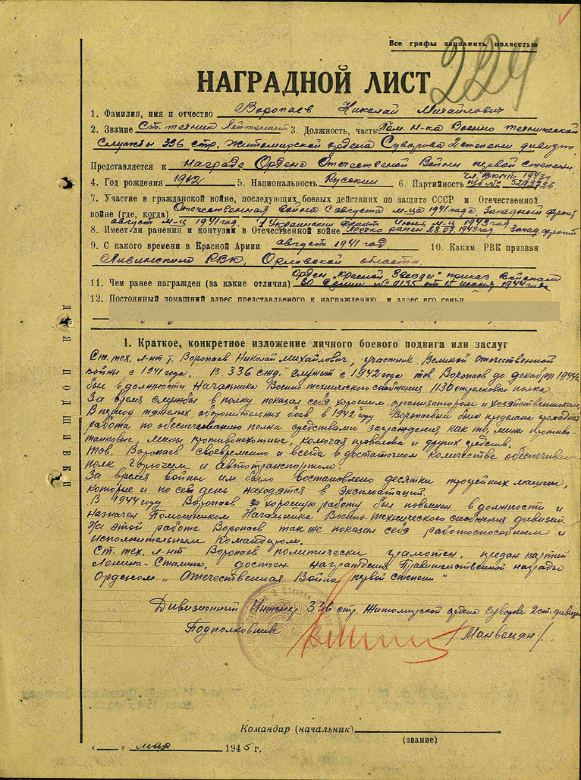 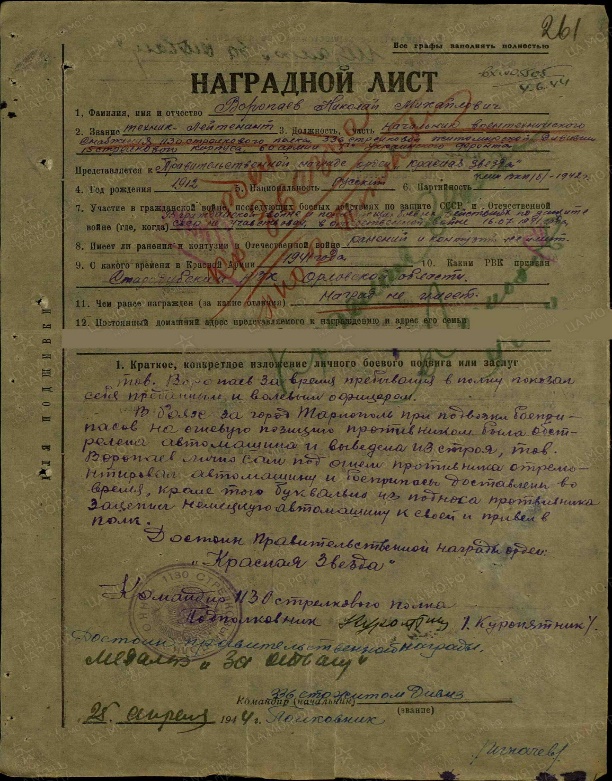 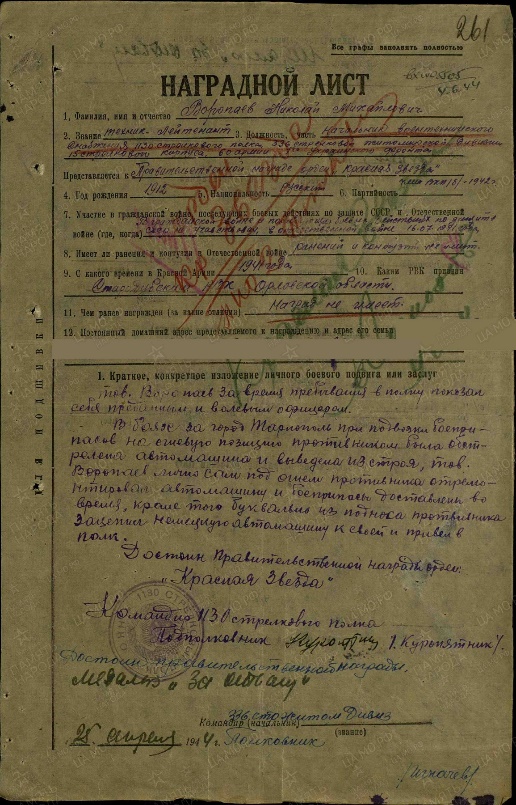 